Resultat: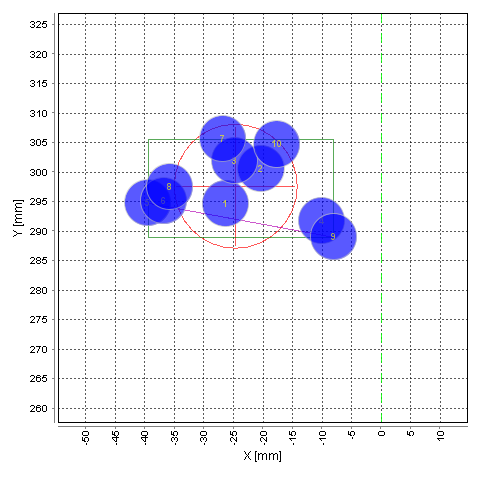 Dato:Nov 4, 2019 2:49:23 PMType af måling:Type 17 @ 100 meterVægt:11,34 gramLOT Nr.:Terminal ShockNo. x [mm] y [mm] V_T100.00 [m/s] E_T [J] Vo [m/s] V2_10.00 [m/s] 1  -26.3294.7722.672961.20787.77780.652  -20.3300.6728.893012.38797.38785.753  -24.8301.9728.743011.16792.86786.064  -10.1291.8724.462975.82789.56779.165  -39.5294.8729.113014.21793.84786.646  -36.8295.1729.223015.13793.20787.127  -26.8305.6728.563009.64794.09786.258  -35.8297.5729.303015.74795.25786.319  -8.0289.0734.543059.28796.70789.8510  -17.6304.7729.593018.18792.56785.86MEAN -24.6297.6728.513009.27793.32785.36MAX -8.0305.6734.543059.28797.38789.85MIN -39.5289.0722.672961.20787.77779.16RANGE 31.516.611.8798.089.6210.69STDEV 10.85.53.1626.082.953.13Evaluation Value[mm] Impact Mean Point X-24.6Impact Mean Point Y297.6Mean Radius10.4Group Rectangle Width31.5Group Rectangle Height16.6Largest Distance32.0